Tájékoztató sportiskolai képzésről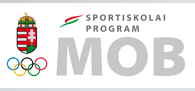 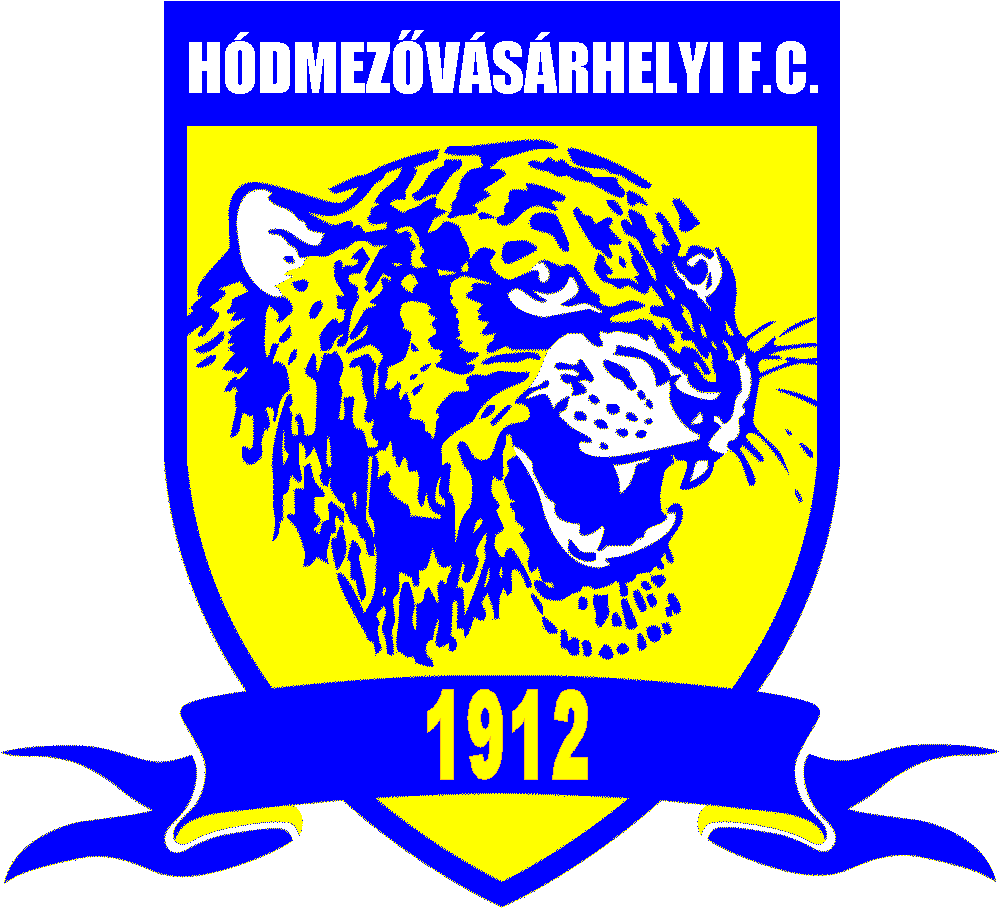 Tisztelt Szülők!A 2016/2017-es tanévben a Hódmezővásárhelyi Szent István Általános Iskola, a Hódmezővásárhelyi Futball Club közreműködésével, sportiskolai képzés keretében futball osztály indítását is tervezi- a hagyományos sportosztállyal párhuzamosan- első évfolyamon az iskola Szent István tér 3. szám alatti épületében. Az osztályt a Hódmezővásárhelyi Futball Club igazolt játékosai, a Bozsik-programban résztvevő gyermekek választhatják, illetve azok, akik elkötelezettséget éreznek a sportág iránt.Képzésünk keretében:a Magyar Olimpiai Bizottság által támogatott sportiskolai kerettanterv,labdás képzés, csoportbontás testnevelésből,idegen nyelv (angol, német) oktatás első osztálytól (4. osztálytól választhatóan emelt szinten is),folyamatos együttműködés a HFC szakosztályával,heti 6 edzés (3 reggel, 3 délután) az iskola épülete melletti Városi Stadionban szakedzők irányításával (kíséret biztosításával),5. évfolyamtól heti 8 edzés (3 reggel, 5 délután),edzések az egész napos iskola keretében, folyamatos felügyelet, sportolói életpálya-építés, folyamatos kapcsolattartás élsportolókkal, sportfelszerelés biztosítása (melegítő és edzésszerelés a HFC és az intézmény logójával),min. UEFA A képesítéssel rendelkező labdarúgó edzők biztosítása,folyamatos versenyeztetés,hazai és nemzetközi tornákon való részvétel biztosított.Horváth ZoltánHódmezővásárhelyi Futball ClubelnökWalterné Böngyik TeréziaHódmezővásárhelyi Szent István Általános Iskolaigazgató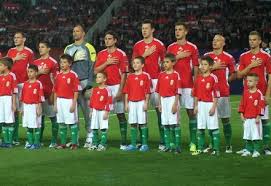 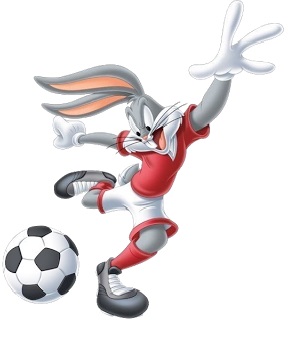 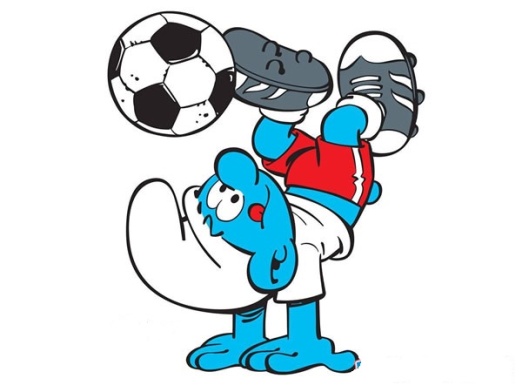 NYILATKOZATAlulírott szülő nyilatkozom, hogy gyermekem …………...…………………………… (.…………………………………………. Óvoda) a 2016/2017-es tanévre jelentkezik a Hódmezővásárhelyi Szent István Általános Iskola sportiskolai futball osztályába, a felvételhez szükséges alkalmassági vizsgálaton megjelenik, egyúttal vállalom, hogy gyermekem a képzés tényleges beindítása esetén tanulmányi kötelezettségeinek az adott képzés keretében 8 évfolyamon keresztül a Hódmezővásárhelyi Szent István Általános Iskolában tesz eleget.Hódmezővásárhely, 2015. november 20.……………………………………………………………..szülő aláírásaGyermek adatai:Név:…………………………………….Lakcím: ………………………………..Szül. hely.: …………………………….Szül. idő: ………………………………Szülő adatai:Név: ……………………………………Lakcím: ………………………………..Tel.: ……………………………………e-mail: …………………………………HFC igazolt játékosa: igen – nemBozsik Program: igen – nem